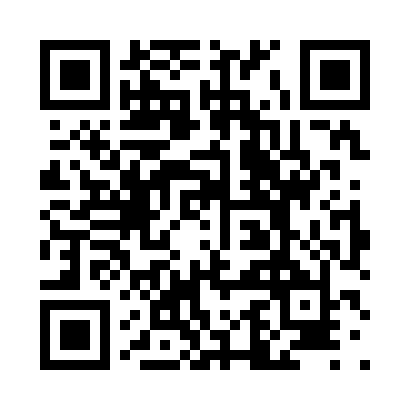 Prayer times for Zoltantanya, HungaryMon 1 Jul 2024 - Wed 31 Jul 2024High Latitude Method: Midnight RulePrayer Calculation Method: Muslim World LeagueAsar Calculation Method: HanafiPrayer times provided by https://www.salahtimes.comDateDayFajrSunriseDhuhrAsrMaghribIsha1Mon1:224:3412:346:028:3311:202Tue1:254:3512:346:028:3311:193Wed1:274:3512:346:028:3211:174Thu1:304:3612:346:028:3211:165Fri1:324:3712:346:028:3111:146Sat1:354:3812:346:018:3111:137Sun1:374:3812:356:018:3011:118Mon1:404:3912:356:018:3011:099Tue1:434:4012:356:018:2911:0710Wed1:454:4112:356:018:2911:0611Thu1:484:4212:356:008:2811:0412Fri1:514:4312:356:008:2711:0213Sat1:534:4412:356:008:2710:5914Sun1:564:4512:355:598:2610:5715Mon1:594:4612:365:598:2510:5516Tue2:024:4712:365:588:2410:5317Wed2:044:4812:365:588:2310:5118Thu2:074:4912:365:578:2210:4919Fri2:104:5012:365:578:2110:4620Sat2:134:5112:365:568:2010:4421Sun2:164:5212:365:568:1910:4222Mon2:184:5412:365:558:1810:3923Tue2:214:5512:365:548:1710:3724Wed2:244:5612:365:548:1610:3425Thu2:264:5712:365:538:1410:3226Fri2:294:5812:365:528:1310:3027Sat2:325:0012:365:528:1210:2728Sun2:345:0112:365:518:1110:2529Mon2:375:0212:365:508:0910:2230Tue2:405:0312:365:498:0810:2031Wed2:425:0512:365:488:0710:17